In order to analyze your samples please follow the instructions:Find a folder with your name.Click a “+” sign to open the Folder 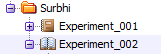 Double click on the Experiment of interest to open it.Add a New Specimen  and rename it with today’s date. 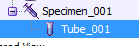 Add New Tubes that correspond to your samples. 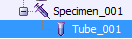 In order to start analyzing  samples make sure to click the arrow to highlight it green. 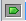 Press Acquire Data then Record Data in order to start recording your samples. 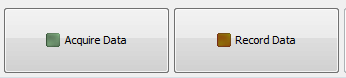 When you are finished analyzing your samples, make sure to save your data outside the software. Right click on the Specimen you created today that contains all of your samples .Choose option “Export”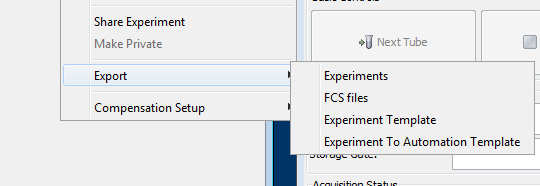 Then choose “FCS Files”Choose a directory like a Desktop or your Flash Drive to save your files.Make sure you exit out of the software before you shut down or log off the Windows.If you need a pdf file of all the samples from that day: Click on the first sample then click on the specimen (the sample will be highlighted green and the specimen will be blue. 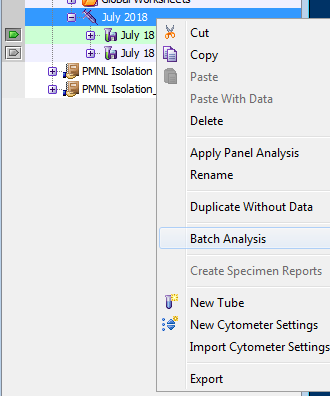 Right click the specimen and choose “Batch Analysis”Once the Menu opens up, choose appropriate options as shownClick Browse to save the file in the location of your choice. 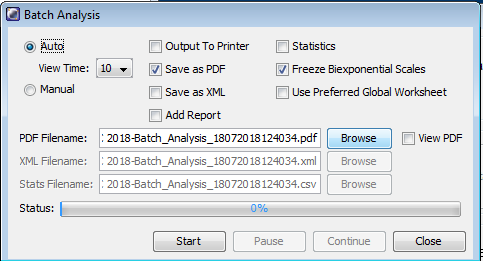 Hit Start. If the “View Time” option is chosen, that is at least how long each file will be presented to you before another is appended. Make sure you exit out of the software before you shut down or log off the Windows.